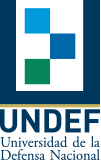 FORMULARIO BCarreras de Posgrado Para la Presentación de Modificaciones Estructurales de Planes de Estudios Vigentes (Cuando ofrecen nuevos títulos diferentes a los ya existentes; cambio de denominación de un título existente, modificación de las incumbencias y/o cambio de la carga horaria cuando afecta al número total de horas.)UNIVERSIDAD DE DEFENSA NACIONALUNIVERSIDAD DE DEFENSA NACIONALFACULTADFACULTADPlan de estudios añoCarreraExpediente nºCarreraAprobado por Resolución nºTítulo que otorgaFB -Tabla 1 Definición y Objetivos de la CarreraDefinición de la Carrera (propósitos, motivos de su creación –detallar área de vacancia-,área disciplinaria, características de los títulos, en caso de maestría especificar si es académica o profesional, estructura del plan de estudios)Objetivos de la CarreraFB -Tabla 2 Perfil Profesional e IncumbenciasPerfil ProfesionalRequisitos de IngresoFB -Tabla 3 Materias y Espacios CurricularesFB -Tabla 3 Materias y Espacios CurricularesFB -Tabla 3 Materias y Espacios CurricularesFB -Tabla 3 Materias y Espacios CurricularesFB -Tabla 3 Materias y Espacios CurricularesFB -Tabla 3 Materias y Espacios CurricularesFB -Tabla 3 Materias y Espacios CurricularesFB -Tabla 3 Materias y Espacios CurricularesFB -Tabla 3 Materias y Espacios CurricularesCarreraTituloCarreraTituloCarreraTituloCarreraTituloCarreraTituloCarreraTituloPlan de Estudios Año:Plan de Estudios Año:Plan de Estudios Año:Número Total de MateriasNúmero Total de MateriasNúmero Total de MateriasNúmero Total de MateriasNúmero Total de MateriasNúmero Total de MateriasNúmero Total de Materias ObligatoriasNúmero Total de Materias ObligatoriasNúmero Total de Materias ObligatoriasNúmero Total de Materias ObligatoriasNúmero Total de Materias ObligatoriasNúmero Total de Materias ObligatoriasNúmero Total de Créditos ObligatoriosNúmero Total de Créditos ObligatoriosNúmero Total de Créditos ObligatoriosNúmero Total de Créditos ObligatoriosNúmero Total de Créditos ObligatoriosNúmero Total de Créditos ObligatoriosNúmero Total de Materias OptativasNúmero Total de Materias OptativasNúmero Total de Materias OptativasNúmero Total de Materias OptativasNúmero Total de Materias OptativasNúmero Total de Materias OptativasNúmero Total de Créditos OptativasNúmero Total de Créditos OptativasNúmero Total de Créditos OptativasNúmero Total de Créditos OptativasNúmero Total de Créditos OptativasNúmero Total de Créditos OptativasPorcentaje de créditos obligatoriosPorcentaje de créditos obligatoriosPorcentaje de créditos obligatoriosPorcentaje de créditos obligatoriosPorcentaje de créditos obligatoriosPorcentaje de créditos obligatoriosPorcentaje de créditos optativosPorcentaje de créditos optativosPorcentaje de créditos optativosPorcentaje de créditos optativosPorcentaje de créditos optativosPorcentaje de créditos optativosNúmero de créditos mínimos para obtener el gradoNúmero de créditos mínimos para obtener el gradoNúmero de créditos mínimos para obtener el gradoNúmero de créditos mínimos para obtener el gradoNúmero de créditos mínimos para obtener el gradoNúmero de créditos mínimos para obtener el gradoDistribución porcentual de los créditos obligatoriosDistribución porcentual de los créditos obligatoriosDistribución porcentual de los créditos obligatoriosEspacios CurricularesEspacios CurricularesEspacios Curriculares%%%Distribución porcentual de los créditos obligatoriosDistribución porcentual de los créditos obligatoriosDistribución porcentual de los créditos obligatoriosDistribución porcentual de los créditos obligatoriosDistribución porcentual de los créditos obligatoriosDistribución porcentual de los créditos obligatoriosDistribución porcentual de los créditos obligatoriosDistribución porcentual de los créditos obligatoriosDistribución porcentual de los créditos obligatoriosDistribución porcentual de los créditos obligatoriosDistribución porcentual de los créditos obligatoriosDistribución porcentual de los créditos obligatoriosEspacios CurricularesEspacios CurricularesNúmero de materiasNúmero de materiasNúmero de materiasNúmero de materiasNúmero de CréditosNúmero de CréditosNúmero de CréditosEspacios CurricularesEspacios CurricularesHoras TeóricasHoras TeóricasHorasPrácticasHoras   TeóricoprácticasHoras   TeóricoprácticasTotales% FB -Tabla 3.a  Requisitos para acceder al título y articulación con otros planes de estudio FB -Tabla 3.a  Requisitos para acceder al título y articulación con otros planes de estudio FB -Tabla 3.a  Requisitos para acceder al título y articulación con otros planes de estudio FB -Tabla 3.a  Requisitos para acceder al título y articulación con otros planes de estudio FB -Tabla 3.a  Requisitos para acceder al título y articulación con otros planes de estudio FB -Tabla 3.a  Requisitos para acceder al título y articulación con otros planes de estudio FB -Tabla 3.a  Requisitos para acceder al título y articulación con otros planes de estudio FB -Tabla 3.a  Requisitos para acceder al título y articulación con otros planes de estudio FB -Tabla 3.a  Requisitos para acceder al título y articulación con otros planes de estudioOtros requisitos que hayan sido establecidos para acceder al títuloArticulación con otras carreras: especificación del régimen de equivalencia con planes de otras carreras que se dicten en la UNDEFFB -Tabla 4  Datos de cada AsignaturaÁrea: Área: Área: Área: Nombre de la asignatura:Nombre de la asignatura:Nombre de la asignatura:Nombre de la asignatura:Docente a cargo:Equipo docente:Docente a cargo:Equipo docente:Docente a cargo:Equipo docente:Docente a cargo:Equipo docente:CódigoRégimen de cursadaCarga HorariaRégimen de cursadaHs. TeóricoCréditosEspacio CurricularBloque Hs. PrácticoEspacio CurricularBloque Hs. TPObjetivos GeneralesContenidos mínimosFB -Tabla 5 Carga horaria, Régimen de cursada y CorrelatividadesCódigoAsignaturaHoras totalesRégimende cursadaCorrelatividadesCréditosPrimer añoPrimer añoPrimer añoPrimer añoPrimer añoPrimer año1er cuatrimestre1er cuatrimestre1er cuatrimestre1er cuatrimestre1er cuatrimestre1er cuatrimestre2do cuatrimestre2do cuatrimestre2do cuatrimestre2do cuatrimestre2do cuatrimestre2do cuatrimestreSegundo añoSegundo añoSegundo añoSegundo añoSegundo añoSegundo año1er cuatrimestre1er cuatrimestre1er cuatrimestre1er cuatrimestre1er cuatrimestre1er cuatrimestre2do cuatrimestre2do cuatrimestre2do cuatrimestre2do cuatrimestre2do cuatrimestre2do cuatrimestreTercer añoTercer añoTercer añoTercer añoTercer añoTercer año1er cuatrimestre1er cuatrimestre1er cuatrimestre1er cuatrimestre1er cuatrimestre1er cuatrimestre2do cuatrimestre2do cuatrimestre2do cuatrimestre2do cuatrimestre2do cuatrimestre2do cuatrimestrehorashorasañosañosTotal de horas del planTotal de horas del planDuración total de la carreraDuración total de la carreraFB -Tabla 6Pautas presupuestarias(Descripción del origen del financiamiento de la carrera)FB -Tabla 7 Antecedentes institucionales que avalan la propuestaEspecifique los antecedentes en materia de investigación y extensión que posee la institución en la disciplina sobre la que versa la carrera. En caso de maestría académica o profesional, especificar los espacios institucionales donde se desarrollarán los trabajos de investigación o campo.FB -Tabla 8Modificaciones realizadasDescribir el procedimiento por el cual se arribó a la modificación estructural de la carrera . (mínimo 200 palabras)Modificación del plan anterior Describir las modificaciones realizadasCuadro Comparativo del plan anterior y el nuevoCuadro Comparativo del plan anterior y el nuevo*  Asignaturas que cambian de denominación y/o reducen o amplían sus contenidos sin alterar la carga horaria* Asignaturas que cambian de denominación y/o reducen o amplían sus contenidos modificando la carga horaria*  Asignaturas que se desdoblan*  Asignaturas que se fusionan* Asignaturas que se suprimen*  Asignaturas que se incorporanPlanes de TransiciónDescribir los planes de transición entre el plan nuevo y los planes vigentes. Incorporar tablas de equivalencias.FB -Tabla 9Recomendaciones CONEAUEvalúe el grado de cumplimiento de las recomendaciones realizadas por la CONEAU en el último proceso de acreditación